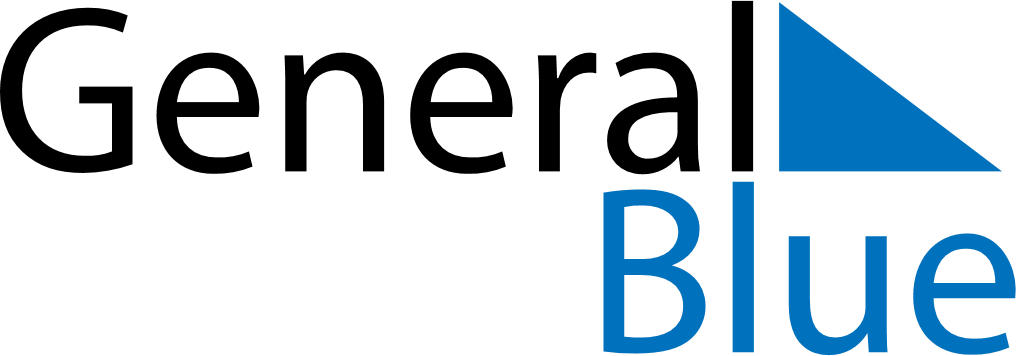 April 2022April 2022April 2022CanadaCanadaMONTUEWEDTHUFRISATSUN1234567891011121314151617Good FridayEaster Sunday18192021222324252627282930